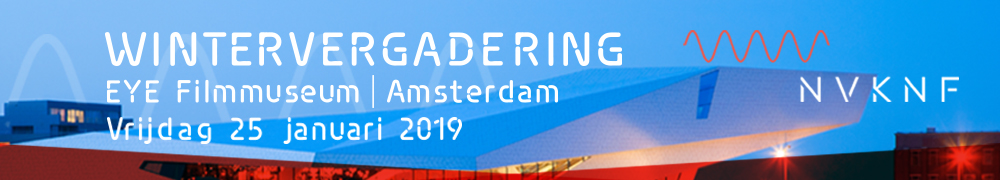 Diagnostiek van neuromusculaire ziektenTijdActiviteit12.00 – 13.00 uurLunch13.00 – 14.00 uurAlgemene Ledenvergadering Zie leden gedeelte voor de stukken14.00 – 14.30 uurKoffie/thee pauzeNascholing: Opleiding, Zorg en Wetenschap14.30 – 14.50 uurHan van der Hoeven - Title14.50 – 15.10 uurNens van Alfen - Muscle ultrasound 2019 – state of the art15.15 – 16.00 uurMatthew Pitt - Reflections on paediatric EMG16.00 – 16.30 uurKoffie/thee pauzeVrije Voordrachten16.30 – 16.50 uurVrije Voordracht 116.50 – 17.10 uurVrije Voordracht 217.10 – 17.30 uurVrije Voordracht 317.30 – 18.00 uurBorrel18.00 – 21.00 uurDiner Eye Filmmuseum